Об утверждении перечня схем размещения зарядных станций (терминалов) для электротранспорта, размещение которых может осуществляться на землях или земельных участках, находящихся в муниципальной собственности, без предоставления земельных участков и установления сервитутов в границах муниципального образования город-курорт ГеленджикРуководствуясь пунктом 3 статьи 39.36 Земельного кодекса Российской Федерации, постановлением Правительства Российской Федерации                          от 3 декабря 2014 года №1300 «Об утверждении перечня видов объектов, размещение которых может осуществляться на землях или земельных участках, находящихся в государственной или муниципальной собственности,                          без предоставления земельных участков и установления сервитутов»                     (в редакции постановления Правительства Российской Федерации от 12 ноября 2020 года №1816), постановлением главы администрации (губернатора) Краснодарского края от 6 июля 2015 года №627 «Об установлении Порядка               и условий размещения объектов на землях или земельных участках, находящихся в государственной или муниципальной собственности,                       без предоставления земельных участков и установления сервитута, публичного сервитута на территории Краснодарского края» (в редакции постановления главы администрации (губернатора) Краснодарского края от 2 февраля 2022 года №30), статьями 8, 38 Устава муниципального образования город-курорт Геленджик, п о с т а н о в л я ю:1. Утвердить перечень схем размещения зарядных станций (терминалов)                    для электротранспорта, размещение которых может осуществляться на землях или земельных участках, находящихся в муниципальной собственности,                без предоставления земельных участков и установления сервитутов в границах муниципального образования город-курорт Геленджик (прилагается).2. Опубликовать настоящее постановление в печатном средстве массовой информации «Официальный вестник органов местного самоуправления муниципального образования город-курорт Геленджик» и разместить                       на официальном сайте администрации муниципального образования город-курорт Геленджик в информационно-телекоммуникационной сети «Интернет» (www.gelendzhik.org).3. Постановление вступает в силу со дня его официального опубликования.Глава муниципального образованиягород-курорт Геленджик                                                                  А.А. БогодистовЛИСТ СОГЛАСОВАНИЯпроекта постановления администрациимуниципального образования город-курорт Геленджикот__________________ №________________«Об утверждении схем предполагаемых к размещению зарядных станций (терминалов) для электротранспорта, размещение которых может осуществляться на землях или земельных участках, находящихся в муниципальной собственности, без предоставления земельных участков и установления сервитутов в границах муниципального образования город-курорт Геленджик»Проект подготовлен и внесен:Управлением земельных отношенийадминистрации муниципального образования город-курорт ГеленджикНачальник управления		  			                                  И.О. ИсайкоПроект согласован:Исполняющий обязанностиначальника правового управления администрации муниципального образования город-курорт Геленджик                                                    А.А. ЗубоваНачальник управления экономики администрации муниципального образования город-курорт Геленджик                                               А.К. АнаниадиЗаместитель главымуниципального образованиягород-курорт Геленджик							    Ю.Г. КацидиЗаместитель главы муниципального образования город-курорт Геленджик 						       А.С. МельниковЗаместитель главы муниципального образования город-курорт Геленджик							    А.А. ГрачевПервый заместитель главы муниципального образования город-курорт Геленджик	                                                          М.П. РыбалкинаПриложение УТВЕРЖДЕНпостановлением администрациимуниципального образованиягород-курорт Геленджикот____________№______ПЕРЕЧЕНЬсхем размещения зарядных станций (терминалов) для электротранспорта, размещение которых может осуществляться на землях или земельных участках, находящихся в муниципальной собственности, без предоставления земельных участков и установления сервитутов в границах муниципального образования город-курорт ГеленджикI. Текстовая частьРазмещение объектов электрозарядной инфраструктуры в границах автомобильных дорог общего пользования местного значения осуществляется в соответствии с СП 59.13330.2020 «Доступность зданий и сооружений для маломобильных групп населения», ГОСТ Р 52766-2007 «Дороги автомобильные общего пользования, элементы обустройства. общие требования», СП 42.13330.2016 свод правил «Градостроительство. Планировка и застройка городских и сельских поселений» без заужения конструктивных элементов автомобильных дорого (тротуаров, автомобильных парковок) до параметров менее нормативных.Места для остановки и стоянки электромобилей обозначаются в соответствии с требованиями ГОСТ Р52289-2019 «Технические средства организации дорожного движения. Правила применения дорожных знаков, разметки, светофоров, дорожных ограждений и направляющих устройств».Объекты электрозарядной инфраструктуры обустраиваются в соответствии с требованиями ГОСТ МЭК 61851-2013 «Система токопроводящей зарядки электромобилей. Часть 1. Общие требования».II. Графическая частьНачальник управления земельных отношений администрациимуниципального образования город-курорт Геленджик 									            И.О. ИсайкоПорядковый номер объектаАдресный ориентир – место размещения объекта(ов) или наименование (описание) территории, на которой предполагается размещение объекта (ов), кадастровый номер земельного участка (в случае наличия)Вид объекта (ов), предполагаемых к размещению на соответствующей территории, и их необходимое количествоПлощадь территории, на которой планируется размещение объекта (ов), размеры объектаПримечание1Краснодарский край, г.Геленджик, ул.Луначарского, 171АПункт «быстрых» электрозарядных станций для электротранспорта72 кв.м2Краснодарский край, г.Геленджик, ул.Ходенко, 1АПункт «быстрых» электрозарядных станций для электротранспорта24 кв.мЗемельный участок расположен в границах муниципального земельного участка 23:40:0410029:1573Краснодарский край, г.Геленджик, ул.Новороссийская, 166Пункт «быстрых» электрозарядных станций для электротранспорта24 кв.м4Краснодарский край, г.Геленджик, ул.Луначарского, 6гПункт «быстрых» электрозарядных станций для электротранспорта24 кв.м5Краснодарский край, г.Геленджик,                    ул. Ленина, 18апарковка БуревестникПункт «быстрых» электрозарядных станций для электротранспорта24 кв.м6Краснодарский край, г.Геленджик, ул.Грибоедова, 5Пункт «быстрых» электрозарядных станций для электротранспорта24 кв.мЗемельный участок расположен в границах муниципального земельного участка 23:40:0403031:130СХЕМАзарядных станций (терминалы) для электротранспорта на территориимуниципального образования город-курорт Геленджик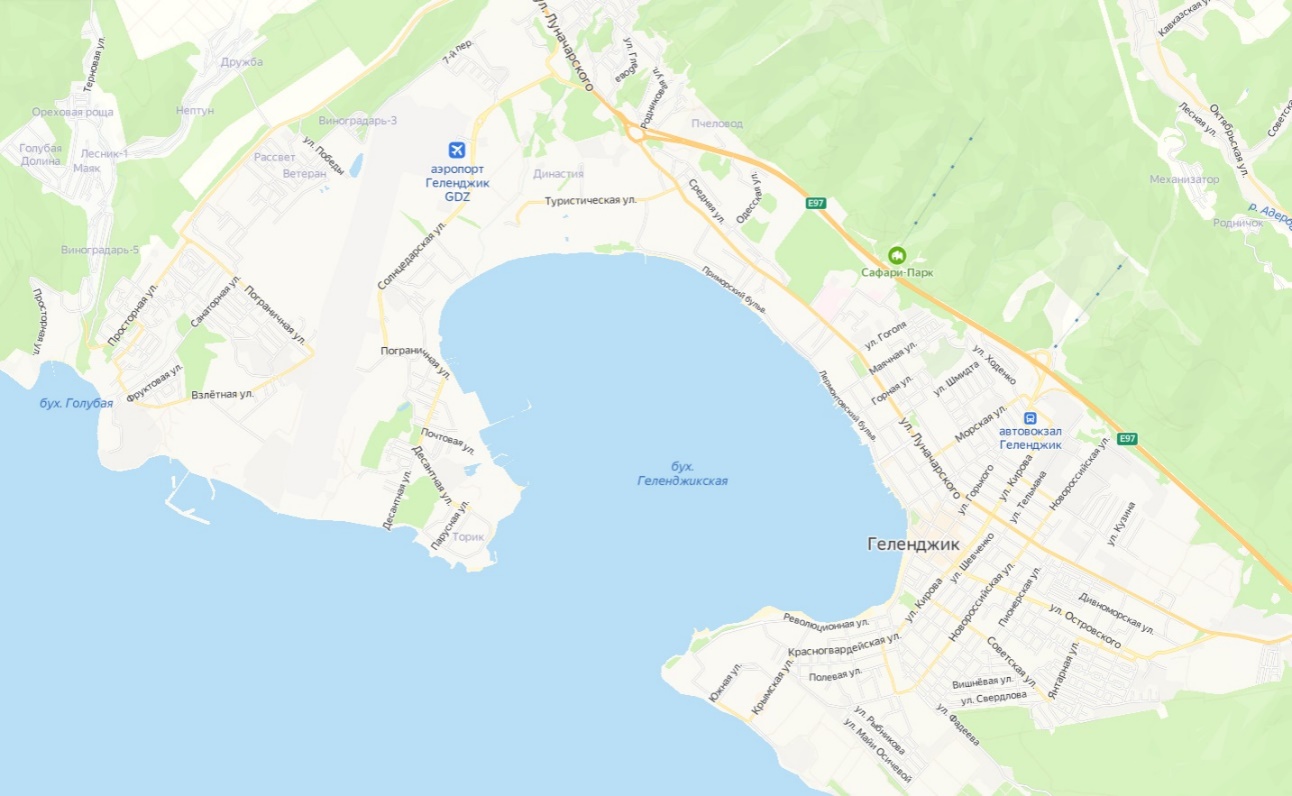                                                                      1		2		3		 5	4                                                            6       Условные обозначения:              - место размещения «быстрых» электро-зарядных станцийСХЕМАзарядных станций (терминалы) для электротранспорта на территориимуниципального образования город-курорт Геленджик                                                                     1		2		3		 5	4                                                            6       Условные обозначения:              - место размещения «быстрых» электро-зарядных станцийУсловные обозначения:- граница образуемого земельного участка- границы земельных участков, учтенных в ГКН- граница кадастрового квартала- объекты капитального строительства- территория общего пользованияУсловные обозначения:- граница образуемого земельного участка- границы земельных участков, учтенных в ГКН- граница кадастрового квартала- объекты капитального строительства- территория общего пользованияОбъект 1Объект 1Объект 1Земельный участок для размещения зарядных станций (терминалы) для электротранспорта по адресу: Краснодарский край, г.Геленджик, ул.Луначарского, 171АЗемельный участок для размещения зарядных станций (терминалы) для электротранспорта по адресу: Краснодарский край, г.Геленджик, ул.Луначарского, 171АЗемельный участок для размещения зарядных станций (терминалы) для электротранспорта по адресу: Краснодарский край, г.Геленджик, ул.Луначарского, 171А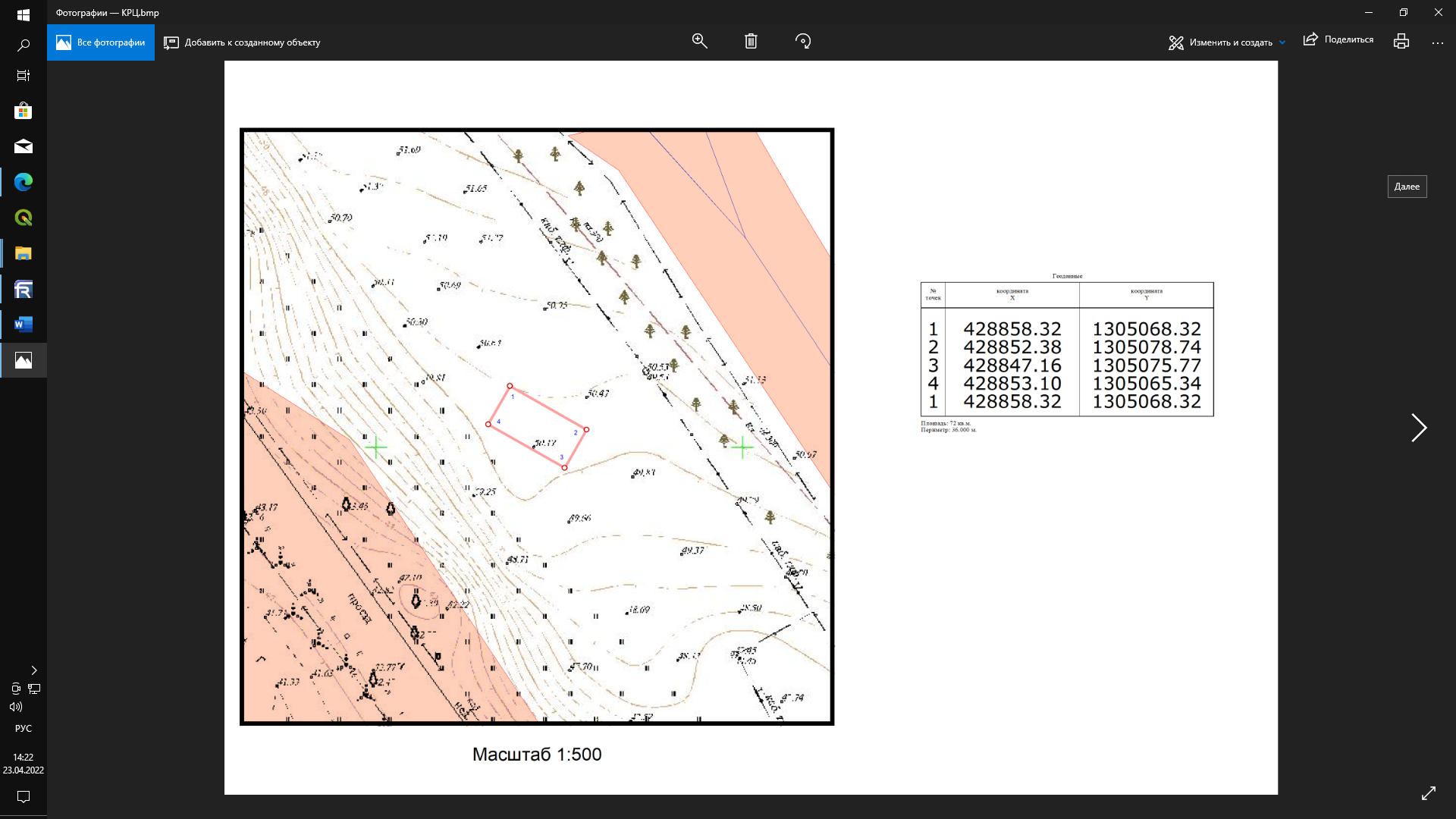                                                   Масштаб 1:500Ведомость координат в МСК-23 (зона 1)Площадь земельного участка: 72 кв.м.         Условные обозначения:                - электро - зарядная станция (ЭЗС)Ведомость координат в МСК-23 (зона 1)Площадь земельного участка: 72 кв.м.         Условные обозначения:                - электро - зарядная станция (ЭЗС)Объект 2Объект 2Земельный участок для размещения зарядных станций (терминалы) для электротранспорта по адресу: Краснодарский край, г.Геленджик, ул.Ходенко, 1АЗемельный участок для размещения зарядных станций (терминалы) для электротранспорта по адресу: Краснодарский край, г.Геленджик, ул.Ходенко, 1А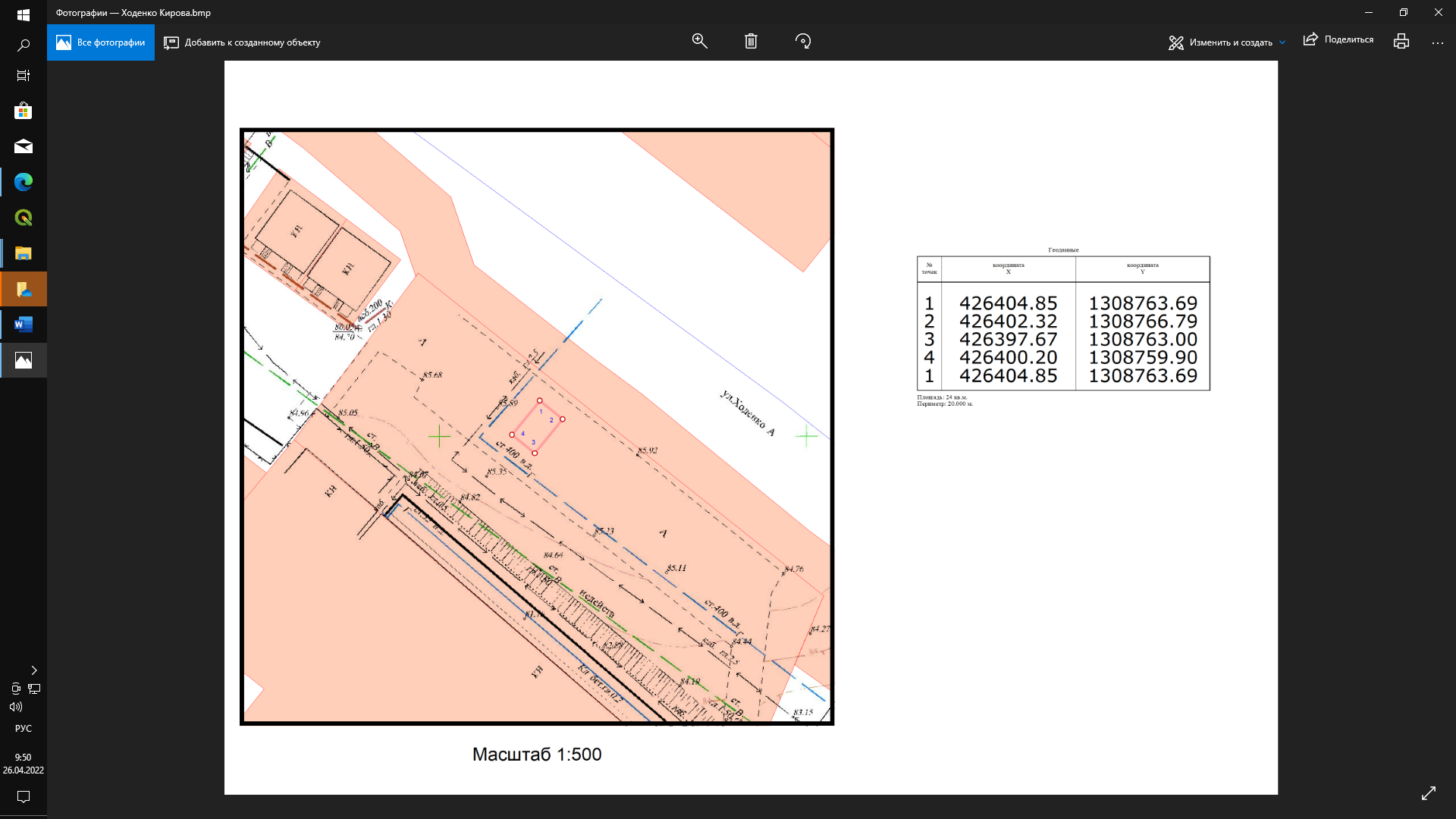                                                   Масштаб 1:500Ведомость координат в МСК-23 (зона 1)Площадь земельного участка: 24 кв.м         Условные обозначения:                - электро - зарядная станция (ЭЗС)Объект 3Объект 3Земельный участок для размещения зарядных станций (терминалы) для электротранспорта по адресу: Краснодарский край, г.Геленджик, ул.Новороссийская, 166Земельный участок для размещения зарядных станций (терминалы) для электротранспорта по адресу: Краснодарский край, г.Геленджик, ул.Новороссийская, 166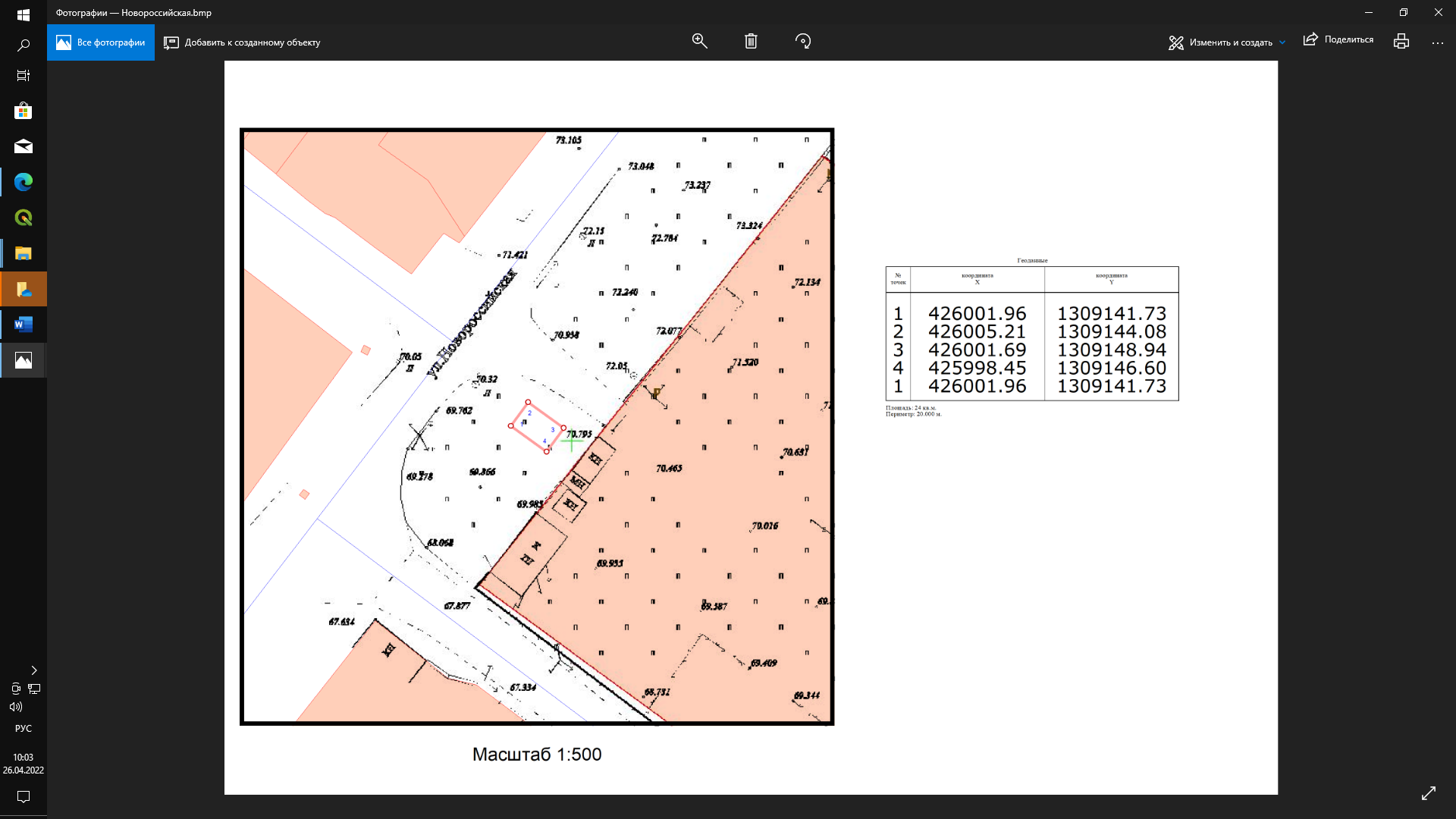                                                   Масштаб 1:500Ведомость координат в МСК-23 (зона 1)Площадь земельного участка: 24 кв.м         Условные обозначения:                - электро - зарядная станция (ЭЗС)Объект 4Объект 4Земельный участок для размещения зарядных станций (терминалы) для электротранспорта по адресу: Краснодарский край, г.Геленджик, ул.Луначарского, 6гЗемельный участок для размещения зарядных станций (терминалы) для электротранспорта по адресу: Краснодарский край, г.Геленджик, ул.Луначарского, 6г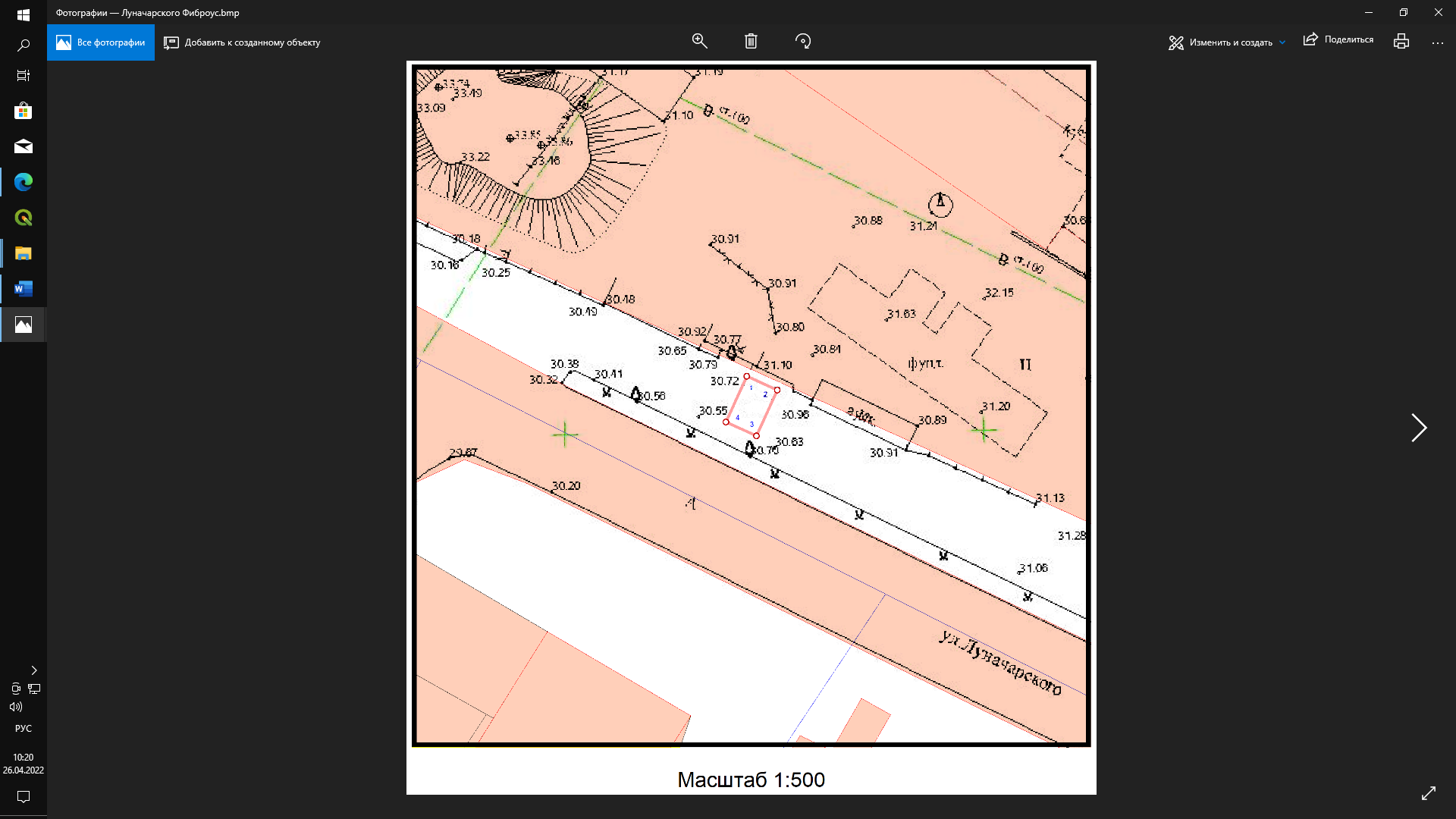                                                   Масштаб 1:500Ведомость координат в МСК-23 (зона 1)Площадь земельного участка: 24 кв.м         Условные обозначения:                - электро - зарядная станция (ЭЗС)Объект 5Объект 5Земельный участок для размещения зарядных станций (терминалы) для электротранспорта по адресу: Краснодарский край, г.Геленджик,             ул. Ленина, 18а парковка БуревестникЗемельный участок для размещения зарядных станций (терминалы) для электротранспорта по адресу: Краснодарский край, г.Геленджик,             ул. Ленина, 18а парковка Буревестник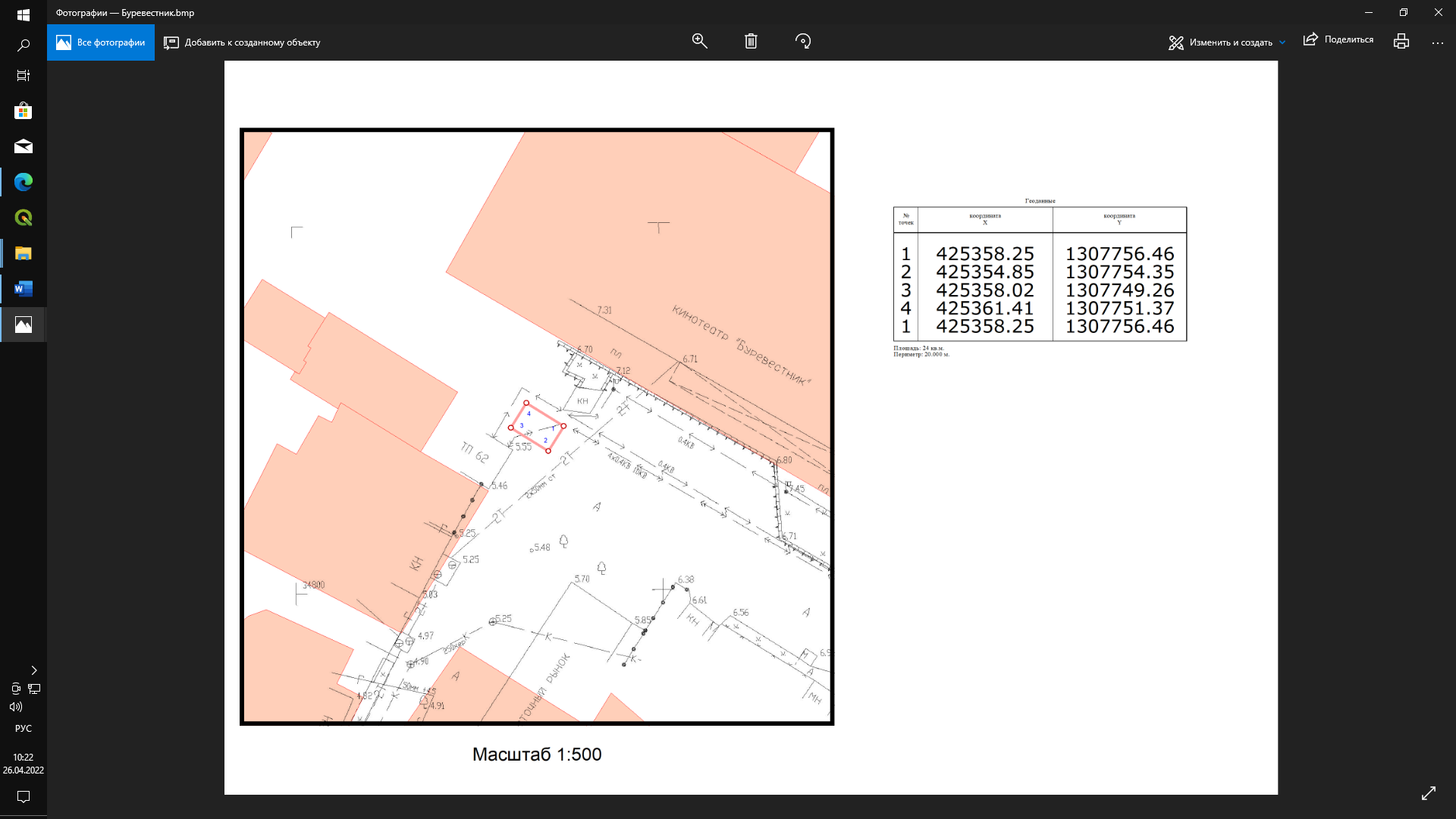                                                   Масштаб 1:500Ведомость координат в МСК-23 (зона 1)Площадь земельного участка: 24 кв.м.         Условные обозначения:                - электро - зарядная станция (ЭЗС)Объект 6Объект 6Земельный участок для размещения зарядных станций (терминалы) для электротранспорта по адресу: Краснодарский край, г.Геленджик, ул.Грибоедова, 5Земельный участок для размещения зарядных станций (терминалы) для электротранспорта по адресу: Краснодарский край, г.Геленджик, ул.Грибоедова, 5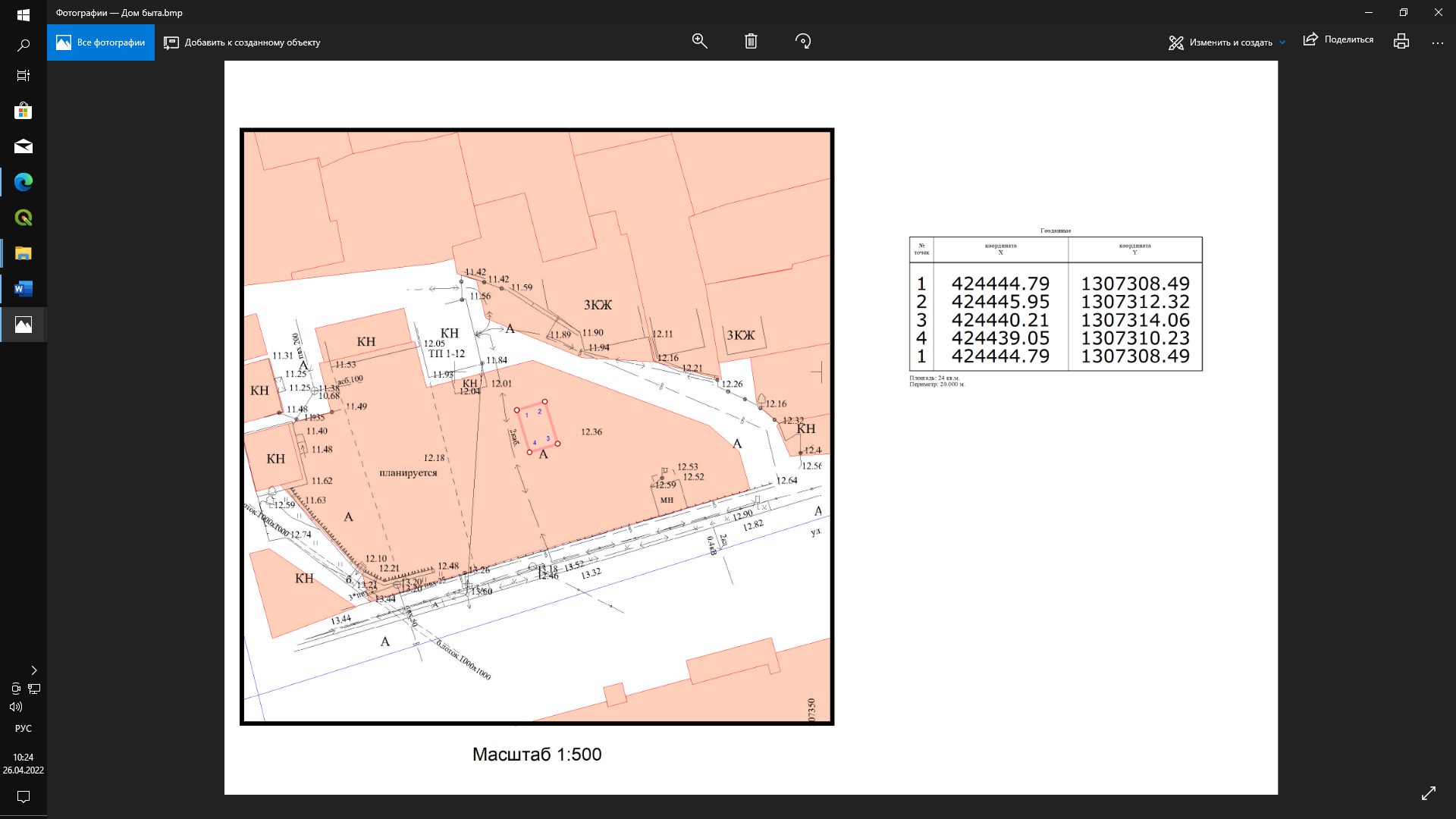                                                   Масштаб 1:500Ведомость координат в МСК-23 (зона 1)Площадь земельного участка: 24 кв.м         Условные обозначения:                - электро - зарядная станция (ЭЗС)